１▲はじめに・分科会名はヘッダー。MS明朝。１２ｐｔ。・テーマは１４ｐｔ太字。・発表者は１０．５ｐｔ。右詰。・上記△は1字空ける。・大項目はＭＳ明朝太字・本文はMＳ明朝１０．５ｐｔ　１　はじめに　２　実践の概要　３　今後の課題　で統一する。・中項目以下の項目番号は、（１）、①、ア、（ア）とする。・中ぐろ（・）は項目を列挙する場合・写真、図表等の挿入可２▲実践の概要お願い・書式データは石川県図書館大会のHPに掲載しますので、ダウンロードしてお使いください。・分科会はZoomのブレイクアウトルームを使用します。テスト配信を8月18日（木）14時から行いますので、ご参加ください。都合が悪い場合には別日を設定しますので、富陽小学校中野に連絡願います。・10月21日（金）当日の配信に不安な場合には富陽小学校にお集まりください。富陽小学校で準備させていただきます。その際には８月３０日（月）までに富陽小学校中野にお知らせください。・発表時間は一人の場合は２０分、複数の場合は３０分です。・氏名報告　〆切　５月３０日（月）別紙・テーマ報告〆切　６月３０日（木）別紙・原稿送付　〆切　７月３０日（土）・送付先　野々市市立野々市中学校　山本　佳代子　C4thで送付願います。（WordとPDF）　C4thが使えない場合には、学校代表アドレスnonoichityu1@ed.city.nonoichi.ishikawa.jpへ・ご不明な点は上記にお問い合わせください。３▲今後の課題（１）ページレイアウト・余白　上：２５㎜　下：２０㎜左：２０㎜　右：２０㎜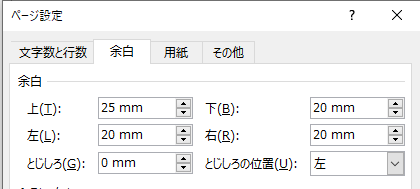 ・文字数と行数　行　数：３９行送り：１８ｐｔ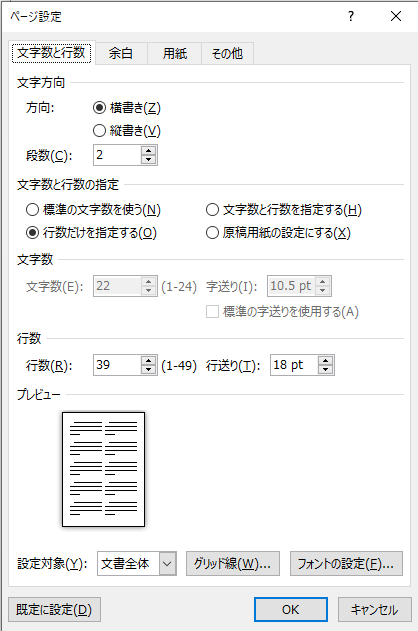 ・ヘッダー：１５㎜フッター：１７．５㎜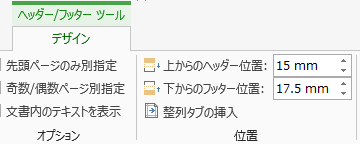 ・段組み　　段組み：２段段の幅：２２字間　隔：１．９字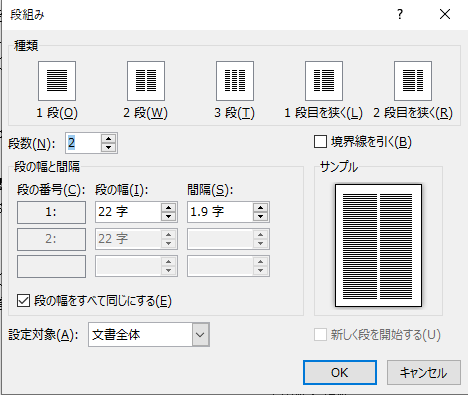 